Australian Universities Yacht Racing Nationals 2013Sailing Instructions25th-26th JulyThe Royal Prince Alfred Yacht ClubProudly Hosted by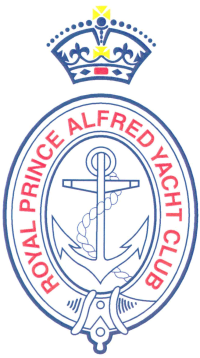 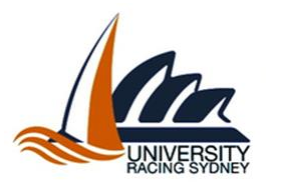 The Royal Prince Alfred Yacht Club & University Racing SydneySailing Instructions RULES & REGULATIONS1.1 	General 	The regatta will be governed by the current versions of:The rules as defined in the Racing Rules of Sailing 2013 – 2016 (RRS);The Prescriptions and Special Regulations of Yachting Australia (YA)(Special Regulations); except as any of these are amended by the Notice of Race and or Sailing Instructions.All participants while aboard the Force 24 shall wear a Personal Flotation Device (PFD) Type 1 at all times during the Series.  Each PFD 1 shall meet and be branded in accordance with AS 4758 (minimum Level 100) or AS 1512-1996 Type 1 or equivalent (or more stringent) overseas standard. Competitors are to provide their own compliant PFD Type 1.1.3	If there is a conflict between rules or regulations, other than the RRS, the Sailing Instructions will prevail.2	REGISTRATION AND CREW WEIGH-IN2.1	All teams shall register & weigh-in with the Organising Authority at RPAYC on Thursday 25th July between 0830 – 0930hrs, unless extended by the Organising Authority.2.2	The maximum crew weight is 350 kg determined prior to racing.2.3 	Entry fees shall have been paid prior to registration, and an additional Damages deposit shall be paid on or before registration.3	NOTICES TO COMPETITORSThe official notice board is located next to the Sailing Office at RPAYC.4.	SIGNALS MADE ASHORESignals made ashore will be displayed on the flagstaff, located in front of the clubhouse.Code flag "AP" with two sound signals (one when lowered) when displayed ashore means "Races not started are postponed".  The Warning Signal will not be made less than 60 minutes after the “AP” is lowered ashore. This Alters RRS Part 3 Race Signals.
5.	CHANGES TO SAILING INSTRUCTIONS5.1	Changes to the sailing instructions made ashore will be posted before 0930hrs on the day for which they take effect.Changes to the Sailing Instructions made afloat will be indicated by the display of Code Flag “L” accompanied by two sound signals. The change may be communicated either orally or in writing. 6.		SCHEDULE OF RACING6.1	See SI Apprendix BRACING AREAThe racing area will be held in an area North or South of Scotland Island, Pittwater.Boats and SailsThe sail combination to be used will be signalled from the RC boat with or before the attention signal. The signals will have the following meanings:
Before the warning signal of a race or within two minutes of finishing or within five minutes of changing into a new boat, whichever is later, a boat may display a green flag to signal a breakdown or damage to the boat, her sails or injury to her crew and request a delay to the next start. She shall proceed as soon as possible to close to leeward of the RC boat and remain there, unless otherwise directed.The time allowed for repairs will be at the discretion of the Race Committee.After the warning signal of a flight, a race will not be postponed or abandoned due to breakdown unless the breakdown signal was displayed as required by SI 8.2.Except when RRS 62.1(b) applies, failure to effect repairs in the time allowed, or breakdowns after the warning signal shall not be grounds for redress. This changes RRS 62.
			MARKS	The Start/Finish mark will be a Orange inflatable buoy.	Marks 1 & 2 will be a Yellow inflatable buoy.	The change mark(s) will be an Red inflatable buoy. 10.	THE COURSE10.1	The courses will be windward / leeward. All marks to be rounded to Port
 




10.2	The course will be displayed on the Start Boat,  using either Numeral Pennants, Course Boards or electronic displays,  or combination thereof.  10	THE START 11.1	The Class Flag will be;11.2	The Start will be between the Start / Finish Mark and the flagstaff displaying an orange flag on the Start/Finish Boat.11.3	A boat starting later than 5 minutes after her starting signal will be scored Did Not Start (DNS) without a hearing. This amends RRS 63.1, A4 and A5.12.	CHANGING OF THE NEXT LEG OF THE COURSE12.1	To change the next leg of the course, the race committee will replace the original mark with a Change Mark (SI 9.3) in the new position.12.2	The change will be signalled before the leading boat has begun the leg, although the mark may not yet be in the new position. When, in a subsequent change a new mark is replaced, it will be replaced by an original mark.13	FINISH LINE13.1	Will be between the Start / Finish mark and the flagstaff displaying an orange flag on the Start/Finish Boat.  The Start / Finish mark may be relocated closer to the Start / Finish boat after the start.14	TIME LIMIT14.1	The time limit for all races will be 1 hour from the class start time, or within 15 minutes of the first boat to finish within each class.  Boats failing to finish within the time limit shall be scored Did not Finish ‘DNF’. This amends RRS 35, A4 and A5.15    	PROTESTS15.1	Submission of Protests:Protests in accordance with RRS 61 shall be delivered to the sailing office within 1 hour after the finish time of the last boat. 15.2	In accordance with RRS 64.1(a) for rules other than Part 2, the protest committee may make any determination it decides is equitable for the fleet. 16	PENALTY SYSTEM16.1 	The penalty for breaking a rule of part 2 shall be a One Turn Penalty (one tack and one gybe in the same direction) except that for infringements within the Zone, as defined in the RRS, shall be a Two Turns Penalty (two tacks and two gybes in the same direction). This changes RRS 44.1 and 44.2.17 	SCORING17.1	Three (3) races are required to constitute a series.17.2	When fewer than five (5) races have been completed, a boats series score will be the total of her race scores.17.3	When five (5) or more races have been completed a boats series score will be the total of her race scores excluding her worst score.18	PRIZES AND TROPHIES18.1	A presentation will be held at RPAYC approximately 1.5 hrs after the finish of the last race. 18.2 	Prizes will be awarded discretion of The Australian University Sailing Association.
19	Disclaimer of Liability19.1	It is the competitor’s decision to enter the Event or to start and continue in any race.  Competitors shall accept that their participation in the Event is at their exclusive risk in every respect.  By way of entry in the Event competitors shall indemnify the Organising Authorities, and the Host Club, their Officers, Members, Staff and Agents in respect to all claims and demands of whatever nature which may be made upon them in connection with or howsoever arising from their participation or intended participation in the Event.19.2	The Organising Authorities, and the Host Sailing Club, their Officers, Members, Staff and Agents accept no responsibility in respect of loss of life, personal injury or loss or damage to property which may be sustained by reason of their participation or intended participation in the Event or howsoever arising in connection with the Event.19.3	Competitors’ attention is drawn to RRS 4 – Decision to Race.si Appendix A – LIST OF ELIGIBLE SKIPPERSsi Appendix B – Event FormatB1. 	Schedule B1.1 	A maximum of 8 races will be conducted for the series.B1.2 	Schedule of EventsB1.3    No Warning Signal will be made after 1530hrs on the last scheduled day of racing.si Appendix C – Handling the BoatsGeneral
While all reasonable steps are taken to equalise the boats variations will not be grounds for redress. This changes RRS 62.PROHIBITED ITEMS and ACTIONS
Except in an emergency or in order to prevent damage or injury, or when directed by the race committee otherwise, the following are prohibited:Any additions, omissions or alterations to the equipment supplied.The use of any equipment for a purpose other than that intended.The replacement of any equipment without the sanction of the RC.Sailing the boat in a manner that it is reasonable to predict that significant damage would result.Moving equipment from its normal stowage position except when being used.Boarding a boat without prior permission including coaches.Taking a boat from its berth or mooring without having paid the required damage deposit or having permission from the RC, or, on race days, while "AP" is displayed ashore.Hauling out a boat or cleaning surfaces below the waterline.Using a flattener as a reef.Attaching lines to the fabric of spinnakers.Perforating sails, even to attach tell tales.Radio transmission (including mobile telephones) to and from the boat while racing.Adjusting or altering the tension of standing rigging.Using a winch to adjust the mainsheet, vang or Cunningham.Using a reef line as an outhaul.Cross winching foresail sheets, without the sheet taking a full turn around the leeward winch.Omitting any headsail car or turning block before sheeting.The use of electronic instruments other than compass and watches.Using the spinnaker pole to wing out the foresail.Marking directly on the hull or deck with permanent ink.Other than registered skippers and/or crew, making adjustments to sails, fittings and running rigging.Using the shrouds (including any inner shrouds) above the lower bottle screw (turnbuckle) to facilitate tacking or gybing, or to aid the projection of a crew member outboardA breach of SI C 2.v is not grounds for protest by a boat. This changes RRS 60.1(a).  Penalties for these breaches may be less than disqualification if the protest panel so decides.PERMITTED ITEMS and ACTIONSTaking a bag on board containing:basic hand tools.adhesive tape.line (elastic or otherwise of 4 mm diameter or less).marking pens.tell tale materialhand held compasses and watches.shackles and clevice pins.Spare flagsUsing the items in C2.1 to:prevent fouling of lines, sails and sheets.attach tell tales.prevent sails being damaged or falling overboard.mark control settings.make minor repairstake bearings and time.make signals as per Appendix C6.Fixing a spinnaker sheet catcher at the bow, providing that it does not extend the length of the boat more than 100 mm and does not require any repair after removal.MANDATORY ITEMS and ACTIONSCompletion of a written damage report before leaving a boat and submitting it to the RC, even if no damage or loss is recorded. Reports shall include any evidence of matters which could cause damage or disadvantage to the boat in future races.At the end of each sailing day:folding, bagging and placement of the sails as directed.leaving the boat in the same state of cleanliness as when first boarded that day.At the end of the final day for a particular boat, cleaning the boat (cabin and decks), removing all trash and removing all tape and marks.Any request to alter, in any way, the equipment on a boat shall be in writing and worded to permit a yes/no answer.Complying with any regulations, including speed restrictions and navigation marks, while leaving or returning to the berth or mooring.Infringement of items C4.2 and C4.3 will be considered as damage and the cost of rectification will be deducted from the damage deposit.All competitors while aboard the Force 24 shall wear a Personal Flotation Device (“PFD”) at all times during the Event.  Competitors are to provide their own compliant PFD.  Each PFD shall meet and be branded in accordance with AS 4758 (minimum Level 100) or AS 1512-1996 Type 1 or equivalent (or more stringent) overseas standard.  In the event that a competitor is unable to provide a compliant PFD the OA may provide one.si Appendix D – Equipment ListThe following non-fixed items, provided by the OA, are to be carried on board at all times in their designated place while sailing. Any loss shall be reported on the daily damage report. SAILS and SAILING EQUIPMENTMainsail and set of battensHeadsailSpinnakerSpinnaker poleSpinnaker sheetsHeadsail sheetsTiller extensionTwo Jib carsFenders x 2Green damage flagRed protest flagSAFETY GEAR5 x PFD 1’s2 x Life rings2 x Bucket with lanyard2 x Paddles1 x First aid kit1 x Horn1 x Torch1 x YA Rule/RRS Book1 x Dry Bag1 x Bilge Pump HandleGROUND TACKLE1 x Anchor and warpSignalSail Combination to be used:No signal displayedMainsail, Jib & SpinnakerInternational Code Flag “E”Mainsail, Heavy weather Jib & SpinnakerInternational Code Flag “J”Mainsail & JibInternational Code Flag “K”Mainsail & Heavy weather JibCOURSE SIGNALCOURSE CONFIGURATIONAll Marks rounded to PORT1 Start – 1 – Finish 2 Start – 1 – 2 – 1 – Finish 3 Start – 1 – 2 – 1 – 2 – 1 – FinishClassClass FlagForce 24Code Flag ‘F’Team No.UniversityTeam Skipper123456DateTimeDescriptionThursday 25th July 20130830 – 0930hrs0930hrs1100hrsWeigh-inBriefing & Boat DrawFirst Warning SignalFriday 26th July 20130930hrs1100hrsApprox. 1.5hrs after finish of the last raceBoat DrawFirst Warning SignalPrize Giving